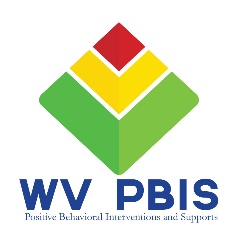 PBIS Virtual Academy 2020Homework 1.3 and 1.4 - Creating Your School-wide Behavioral Expectation Matrix This activity is meant to instruct and guide teams in how to create your school-wide behavioral expectation matrix. The school-wide matrix is a chart that clearly communicates your schools expectations for positive behaviors for ALL students throughout school settings.   Step 1: As a team, watch the “Creating a School-wide Behavioral Expectation Matrix” video.  You can view the video at this link: https://www.youtube.com/watch?v=DXIEIqVWWsg&feature=youtu.beStep 2: Gather your materials:The matrix can be first completed as a rough draft by using paper, a Post-It Supper Wall Easel Pad or by using a computer.Teams will need something to write with if you are not using a computer (some teams have used color pencils/makers to separate each section). Teams will need access to your WVEIS data or your school discipline information.Teams will need to have their shared 3-5 behavioral expectations taken from the Ideal Student Activity. Teams will also be asked to collect feedback from all stakeholders via surveys, newsletters, poll emails, all staff meetings, etc..  Step 3: In the first column to the left labeled “Expectations”, you will want to fill the boxes in with the shared 3-5 ideal character traits taken from the Ideal Student activity. Before continuing to complete the next section on your matrix, you will want to identify “specific locations” throughout your school settings that generated office discipline referrals, minus classrooms (Analyzing your “DATA” will be essential for developing a solid and effective matrix). By using your data, make a list or create a chart that identifies your “hot spots” within “common locations” throughout your school. After you have identified your “hot spots” by using your data, the next step will be for the team to identify common locations throughout your school where ALL students need to know how to do the same thing, such as Hallways and Bathrooms. If not already identified on your “hot spot” list, the team may want to consider adding these locations to the list. The next step will be for the team to fill in the top row with the locations around your building where you would like to Display and Teach School-wide Expectations.  Before you begins to create an efficient teaching system, the team will want to use data taken from WVEIS or your school discipline information to identify what Specific Behaviors you will need to target.   As you look at this schools data, discuss amongst one another the following two questions:What rules and skills will this school need to teach on their school-wide matrix?  How could they teach these skills in a clear and positive manner?For buy-in, it is important that teams gather feedback from all stakeholders regarding what each expectation should “look like” in each location identified on your matrix. Here are some suggestions: Student/Parent SurveysNewsletters/FlyersAll Staff MeetingsEmail PollsAfter you identify specific behaviors that will need to be addressed, the next step will be for the team to fill in what the expected behaviors “look like” in each of the categories and locations. Note: It is important that each statement is clear, understandable, easy to remember and positive. The video will provide teams with several examples of Behavioral Expectation Matrices. Please look over the examples for helpful ideas and suggestions prior to developing your school-wide matrix.Congratulations!  You’ve just successfully created your school-wide behavioral expectation matrix. Be prepared to talk with your BSS about your School-wide Behavioral Expectation Matrix. 